Алгоритм программного решения: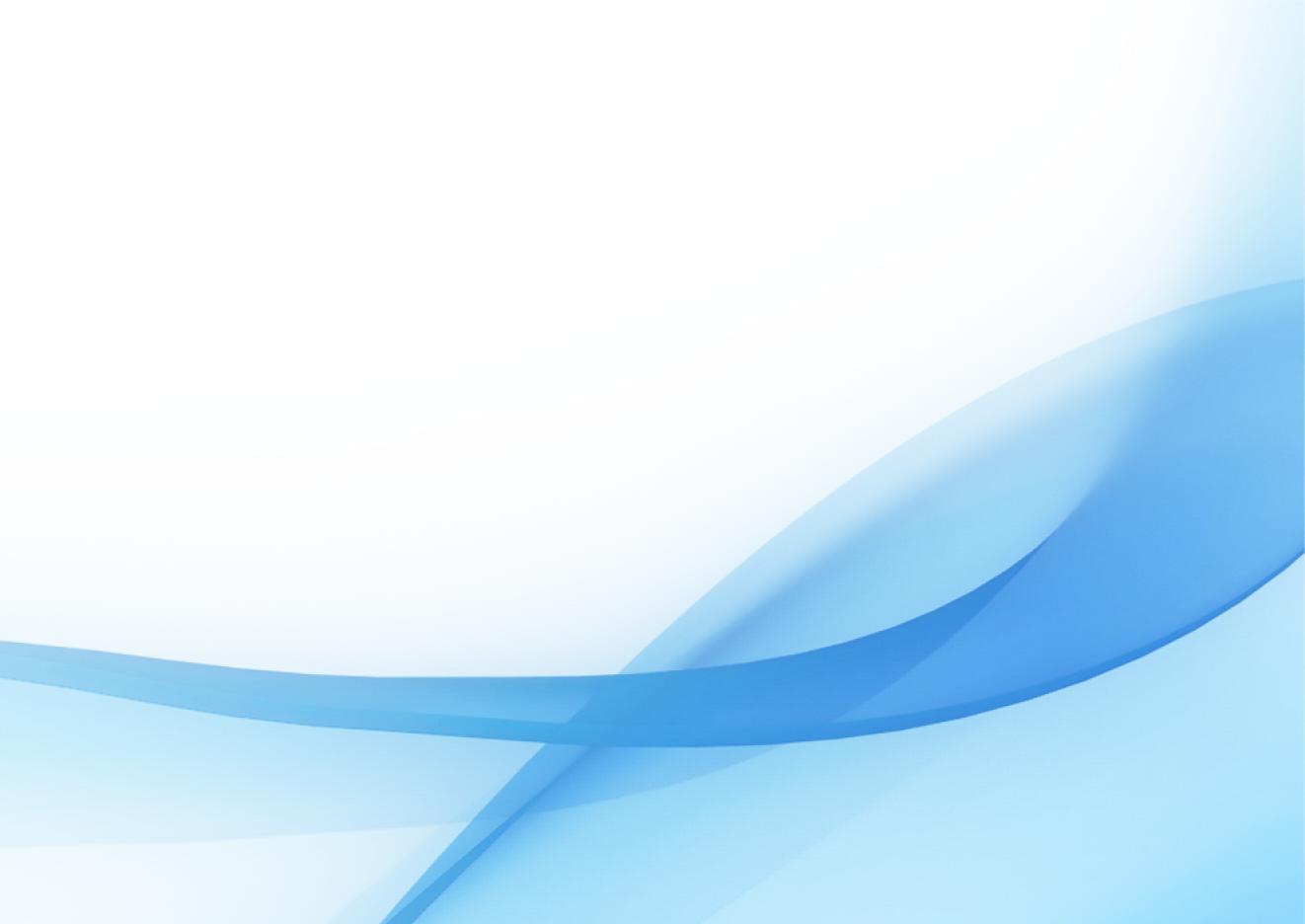 